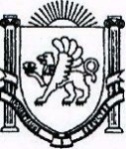                                                                                                     298452, Республика Крым, Бахчисарайський район,                                                                                                                                   с. Тенистое, ул.Заречная,15   тел/факс: (06554) 77198	ПОСТАНОВЛЕНИЕ	ПРОЕКТО внесении изменений в постановление от 10.10.2019 №588/7«Об утверждении муниципальной программы«Формирование современной городской среды»    В соответствии с Федеральным законом от 06.10.2003 № 131-ФЗ «Об общих принципах организации местного самоуправления в Российской Федерации», Федеральным законом от 02.03.2007 № 25- ФЗ «О муниципальной службе в Российской Федерации», постановлением администрации Тенистовского сельского поселения Бахчисарайского района Республики Крым от 13.06.2019 №214-МП «Об утверждении Порядка разработки и реализации и муниципальных программ Тенистовского сельского поселения Бахчисарайского района Республики Крым», Уставом муниципального образования Тенистовское сельское поселение Бахчисарайского района Республики Крым, администрация Тенистовского   сельского поселения Бахчисарайского района Республики Крым, ПОСТАНОВЛЯЕТ:     1. Внести изменения в постановление администрации Тенистовского сельского поселения Бахчисарайского района Республики Крым от 10.10.2019 №588/7 «Об утверждении муниципальной программы «Формирование современной городской среды», изложив приложение к нему в новой редакции (Прилагается).    2. Контроль за выполнением настоящего постановления оставляю за собой.   Председатель Тенистовского сельского   совета-глава администрации Тенистовского   сельского поселения:                                                                      Л.А.Баранова Приложение к постановлению администрации Тенистовского сельского поселения от __.___.2020 №____УТВЕРЖДЕНАпостановлением Администрации Тенистовского сельского поселенияот 10.10.2019 №588/7 (в редакции, утвержденной постановлением от __.___.2020 №____)Паспорт программы1. Характеристика проблемы, на разрешение которой направлена программа.Надлежащее состояние территорий является важным фактором при формировании благоприятной экологической и эстетической среды населенного пункта. Одним из основных направлений деятельности органов местного самоуправления Тенистовского сельского поселения является организация благоустройства территории сел Ароматное, Маловидное, Викторовка, Репино, которая в соответствии с Федеральным законом от 06.10.2003 № 131-ФЗ «Об общих принципах организации местного самоуправления в Российской Федерации» отнесена к вопросам местного значения сельского поселения.Благоустройство и озеленение территорий Тенистовского сельского поселения, в том числе, территорий соответствующего функционального назначения (площадей, улиц, пешеходных зон, скверов, парков, иных территорий) (далее – общественные территории – одна из актуальных проблем современного градостроительства и муниципальных хозяйств. Именно в этой сфере создаются условия для здоровой, комфортной и удобной жизни населения. Выполнение комплекса мероприятий по повышению качества и комфорта городской среды на территории Тенистовского сельского поселения направлено на улучшение экологического состояния и внешнего облика городской среды, создание более комфортных микроклиматических, санитарно-гигиенических и эстетических условий на улицах, парках, скверах, на площадях и т.д.Общественные территории – это места, где жители села отдыхают, проводят свободное время. В первую очередь местами отдыха являются зеленые зоны и парки, скверы. На территории Тенистовского сельского поселения расположено 9 общественных территорий (парки, скверы, и т.д.). Для повышения уровня благоустройства и качества городской среды необходим последовательный комплексный подход, рассчитанный на среднесрочный период, который предполагает использование программно-целевых методов. Основным методом решения проблемы должно стать благоустройство общественных территорий, которое представляет собой совокупность мероприятий, направленных на создание и поддержание функционально, экологически и эстетически организованной городской среды, улучшение содержания и безопасности территорий с учетом необходимости обеспечения физической, пространственной и информационной доступности зданий, сооружений и общественных территорий для инвалидов и других маломобильных групп населения. 	В целях установления требований к содержанию и благоустройству населенного пункта разработаны и утверждены Решением 13-ой сессии Тенистовского сельского совета от 21.04.2015 №80 Правила благоустройства и санитарного содержания территорий Тенистовского сельского поселения Бахчисарайского района Республики Крым (с изменениями). Объекты внешнего благоустройства имеют определённый срок службы, который, как правило, сокращается фактами вандализма в ходе их эксплуатации, что влечёт необходимость планомерной работы по ремонту и замене объектов.Общественные территории населенного пункта, испытывают высокое антропогенное воздействие и нуждаются в организации системных мероприятий по поддержанию и реконструкции. В настоящее время многие общественные территории характеризуются существенным износом, отсутствием инженерных коммуникаций, недостаточным освещением, слабо развитой инфраструктурой для обеспечения нормального отдыха жителей (отсутствуют прогулочные дорожки, трассы для велосипедов и роликов и т.д.).В рамках реализации мероприятий муниципальной программы запланированы работы по созданию условий для активного и тихого отдыха жителей (обустройство детских и спортивных площадок, установка скамеек, урн, устройство газонов и цветников). Для активного отдыха населения сел входящих в состав Тенистовского сельского поселения муниципальной программой предусмотрены мероприятия по созданию современных детских игровых и спортивных площадок и установке безопасного оборудования на существующих детских и спортивных игровых площадках, что позволит занять и обеспечить здоровый образ жизни детей младшего и среднего возраста.Благоустройство должно обеспечивать интересы пользователей каждого участка жилой и общественной территории. Еще одно важное условие формирования жилой и общественной среды - ее адаптация к требованиям инвалидов и физически ослабленных лиц. Зелёные насаждения на общественных территориях представлены, в основном, зрелыми или перестойными деревьями, на газонах не устроены цветники. Повышение уровня благоустройства общественных территорий требует производства работ, в том числе по удалению аварийных деревьев, посадке деревьев и кустарников. В выборе мероприятий по благоустройству общественных территорий путем проведения общественных обсуждений принимают участие жители сел, входящих в состав Тенистовского сельского поселения. Благоустройство общественных территорий носит комплексный характер, а именно: запланированные мероприятия позволят создать благоприятную жизненную среду, комфортные условия для жителей сел входящих в состав Тенистовского сельского поселения.          Современная концепция дошкольного и школьного воспитания детей ориентируема на признание детства, как уникального периода в жизни человека. Задача состоит в обеспечении условий полноценной, гармоничной жизни ребенка, в заботе о его эмоциональном благополучии не только в рамках образовательного учреждения, но и за его пределами.          Наиболее наглядно это проявляется в состоянии детских игровых площадок. Грамотно обустроенная детская площадка - это не только место реализации физических потребностей ребенка, но и место духовного и интеллектуального контакта, где через игры происходит процесс познания окружающего мира. Детская площадка должна стать тем местом, где ребенок с радостью будет проводить свободное время со сверстниками на протяжении многих лет.          Наличие полноценной, эстетически выдержанной детской игровой площадки в поселении несет в себе воспитательный, развивающий и профилактический характер. Позволяет, с одной стороны, уменьшить безнадзорность детей младших и средних возрастов за счет факторов концентрации детей на детских игровых площадках, надзора со стороны взрослых и родителей, а с другой - развивать коллективные формы игр, физические навыки и умения, отвлекать детей от опасных мест проведения досуга.Обустройство детской площадки на свежем воздухе, куда может прийти каждый ребенок и провести своё свободное время, является актуальной задачей.          Младший школьный и дошкольный вoзpacты -пepиoды нaибoлee интeнcивнoгo ocвoeния coциaльнoй cpeды. У детей этoгo вoзpacтa зaклaдывaeтcя фyндaмeнт здopовья, нpaвcтвeннoгo пoвeдeния, нaчинaeт фopмиpoвaтьcя oбщecтвeннaя нaпpaвлeннocть личнocти. Недостаточная двигательная активность в детском саду, школе, на улице, избыток различного рода информации, yxyдшeниe экoлoгичecкoгo cocтoяния, пcиxoэмoциoнaльныe cтpeccы - вce это пpивoдит к нарушению пoлнoцeннoгo paзвития peбeнкa. Обустройство детских площадок в селе позволить решить проблему организации досуга детей, взрослых и гостей Тенистовского сельского поселения. Кроме того, детские площадки будут способствовать улучшению демографической ситуации на территории поселения, родители будут знать, что в поселении проявляется забота о младшем поколении.    Трудовое участие граждан, организаций в выполнении мероприятий по благоустройству дворовых территорий, муниципальных территорий общего пользования заключается в проведении ежегодных весенних месячников и субботников по санитарной очистке, благоустройству и озеленению территории сел Тенистовского сельского поселения, участие в общекрымских субботниках.2. Цели и задачи ПрограммыРеализация программы осуществляется в соответствии с действующим законодательством Российской Федерации в сфере жилищно-коммунального хозяйства. Целью программы является следующее: 1. повышение уровня благоустройства общественных территорий Тенистовского сельского поселения Бахчисарай Бахчисарайского района Республики Крым, архитектурно-планировочную организацию территории (ремонт пешеходных дорожек, благоустройство и техническое оснащение площадок);2. создание комфортных и безопасных условий проживания граждан;3. размещение оборудования спортивно-игровых и детских площадок, ограждений и прочего.      Для достижения этих целей предлагается выполнить задачи по благоустройству мест массового пребывания населения: 1. организация мероприятий по благоустройству территорий общего пользования Тенистовского сельского поселения Бахчисарайского района Республики Крым, в том числе социально значимых объектов.    Под мероприятиями понимается как совокупность мероприятий, направленных на создание и поддержание функционально, экологически и эстетически организованной городской среды, включающей: размещение малых архитектурных форм и объектов городского дизайна (скамеек, оборудования спортивно-игровых площадок, ограждений и прочего); повышение уровня вовлеченности заинтересованных граждан, организаций в реализацию мероприятий по благоустройству нуждающихся в благоустройстве территорий общего пользования Тенистовского сельского поселения; обеспечение реализации мероприятий программы в соответствии с утвержденными сроками. Срок реализации муниципальной программы - 2019-2022гг. с возможностью внесения изменений в объемы и сроки реализации.3. Описание ожидаемых результатов реализации программы и индикаторов, измеряемых количественными показателямиПланируемыми показателями по итогам реализации муниципальной программы являются:- уровень удовлетворенности жителей состоянием окружающей среды и комфортностью условий проживания;- доля благоустроенных общественных территорий от общего количества общественных территорий, подлежащих благоустройству в рамках муниципальной программы.Целевые индикаторы муниципальной программы: - количество благоустроенных общественных территорий (обустройство детской игровой площадки, установка спортивной площадки);- количество общественных территорий муниципального образования в отношении которых проведены работы по благоустройству;-доля общественных территорий муниципального образования в отношении которых проведены работы по благоустройству, от общего количества общественных территорий муниципального образования;-повышения уровня информирования населения о мероприятиях по формированию современной городской среды муниципального образования.Прогнозируемый ожидаемый эффект от реализации муниципальной программы: повышение качества городской среды, создание более комфортных, экологически безопасных и эстетически привлекательных условий проживания населения на территории Тенистовского сельского поселения.Приложение N2к Порядку Планируемые результаты реализации муниципальной программы (подпрограммы)«Формирование современной городской среды»4. Ресурсное обеспечение программы	На реализацию мероприятий программы направляются средства бюджета Республики Крым и средства бюджета Тенистовского сельского поселения. Объемы финансирования программы за счет средств бюджета Республики Крым и средств местного бюджета носят прогнозный характер и подлежат ежегодному уточнению в установленном порядке после утверждения бюджета Тенистовского сельского поселения на очередной финансовый год.	Общий объем финансирования муниципальной программы «Формирование современной городской среды» составляет 1306355,00 руб.:Приложение N3к Порядку Форма представления обоснования финансовых ресурсов, необходимых для реализации мероприятий муниципальной программы (подпрограммы) «Формирование современной городской среды»Нормативная стоимость (единичные расценки) работ по благоустройству в части обустройства контейнерной  площадки приведена в Таблице 1.Таблица 1Нормативная стоимость работ по благоустройству в части установки остановочных павильонов приведена в Таблице 2.Таблица 25.Исполнители Программы	Реализацию мероприятий программы по различным направлениям деятельности администрации сельского поселения по решению вопросов местного значения и переданных государственных полномочий осуществляет администрация Тенистовского сельского поселения.6. Сроки реализации программы	Программа действует с 01 января 2019 года по 31 декабря 2022 года7. Механизм реализации Программы, включающий в себямеханизм управления Программой	Механизм реализации Программы включает в себя разработанный комплекс прилагаемых мероприятий, осуществляемых в соответствии с основными расходами бюджета поселения на формирование современной городской среды согласно утвержденной сметы.Переченьобщественных территорий, планируемых к благоустройству в рамках муниципальной программы «Формирование современной городской среды» в Тенистовском сельском поселении Бахчисарайского района Республики Крым на 2019-2022 годы Таблица 2	Реализация Программы организуется и координируется администрацией Тенистовского сельского поселения, который проводит организационно-методическое управление деятельностью исполнителей Программы при реализации запланированных мероприятий.	Заведующий сектором по вопросам финансов и бухгалтерского учета администрации Тенистовского сельского поселения в срок до 30 числа следующего за отчетным периодом года представляет отчет об исполнении Программы главе администрации Тенистовского сельского поселения, готовит и вносит предложения по корректировке целей и сроков реализации Программы, перечня программных мероприятий, об изменении объемов финансирования настоящей Программы.8. Ожидаемый социально-экономический эффект реализацииПрограммы	В результате реализации программы ожидается создание условий, обеспечивающих комфортные условия для работы и отдыха населения на территории Тенистовского сельского поселения, улучшение внешнего вида территории поселения.9. Перечень программных мероприятий            РЕСПУБЛІКА  КРИМ	    БАХЧИСАРАЙСЬКИЙ  РАЙОН АДМІНІСТРАЦІЯ  ТЕНИСТІВСЬКОГО СІЛЬСЬКОГО    ПОСЕЛЕННЯ    РЕСПУБЛИКА КРЫМ      БАХЧИСАРАЙСКИЙ  РАЙОН АДМИНИСТРАЦИЯ   ТЕНИСТОВСКОГО СЕЛЬСКОГО     ПОСЕЛЕНИЯКЪЫРЫМ ДЖУМХУРИЕТИ БАГЪЧАСАРАЙ  БОЛЮГИНИНЪТЕНИСТОЕ КОЙ  КЪАСАБАСЫНЫНЪ ИДАРЕСИот ___.___.2020год   №_____         с. Тенистое1. Полное наименование программыФормирование современной городской среды Формирование современной городской среды Формирование современной городской среды Формирование современной городской среды Формирование современной городской среды 2. Основание для разработки  программы   Конституция Российской Федерации; Бюджетный кодекс Российской Федерации;Федеральный закон от 6 октября 2003 г. №131-ФЗ 
"Об общих принципах организации местного самоуправления в Российской Федерации";Федеральный закон от 5 апреля 2013 г. №44-ФЗ 
"О контрактной системе в сфере закупок товаров, работ, услуг для обеспечения государственных 
и муниципальных нужд";ст. 35 Федерального закона от 02.03.2007г. №25-ФЗ
"О муниципальной службе в Российской Федерации"Конституция Российской Федерации; Бюджетный кодекс Российской Федерации;Федеральный закон от 6 октября 2003 г. №131-ФЗ 
"Об общих принципах организации местного самоуправления в Российской Федерации";Федеральный закон от 5 апреля 2013 г. №44-ФЗ 
"О контрактной системе в сфере закупок товаров, работ, услуг для обеспечения государственных 
и муниципальных нужд";ст. 35 Федерального закона от 02.03.2007г. №25-ФЗ
"О муниципальной службе в Российской Федерации"Конституция Российской Федерации; Бюджетный кодекс Российской Федерации;Федеральный закон от 6 октября 2003 г. №131-ФЗ 
"Об общих принципах организации местного самоуправления в Российской Федерации";Федеральный закон от 5 апреля 2013 г. №44-ФЗ 
"О контрактной системе в сфере закупок товаров, работ, услуг для обеспечения государственных 
и муниципальных нужд";ст. 35 Федерального закона от 02.03.2007г. №25-ФЗ
"О муниципальной службе в Российской Федерации"Конституция Российской Федерации; Бюджетный кодекс Российской Федерации;Федеральный закон от 6 октября 2003 г. №131-ФЗ 
"Об общих принципах организации местного самоуправления в Российской Федерации";Федеральный закон от 5 апреля 2013 г. №44-ФЗ 
"О контрактной системе в сфере закупок товаров, работ, услуг для обеспечения государственных 
и муниципальных нужд";ст. 35 Федерального закона от 02.03.2007г. №25-ФЗ
"О муниципальной службе в Российской Федерации"Конституция Российской Федерации; Бюджетный кодекс Российской Федерации;Федеральный закон от 6 октября 2003 г. №131-ФЗ 
"Об общих принципах организации местного самоуправления в Российской Федерации";Федеральный закон от 5 апреля 2013 г. №44-ФЗ 
"О контрактной системе в сфере закупок товаров, работ, услуг для обеспечения государственных 
и муниципальных нужд";ст. 35 Федерального закона от 02.03.2007г. №25-ФЗ
"О муниципальной службе в Российской Федерации"3. Заказчик программыАдминистрация Тенистовского сельского поселения  Бахчисарайского района Республики КрымАдминистрация Тенистовского сельского поселения  Бахчисарайского района Республики КрымАдминистрация Тенистовского сельского поселения  Бахчисарайского района Республики КрымАдминистрация Тенистовского сельского поселения  Бахчисарайского района Республики КрымАдминистрация Тенистовского сельского поселения  Бахчисарайского района Республики Крым4.Подпрограммы программыПодпрограмма 1 «Формирование современной городской среды Тенистовского сельского поселения»Подпрограмма 1 «Формирование современной городской среды Тенистовского сельского поселения»Подпрограмма 1 «Формирование современной городской среды Тенистовского сельского поселения»Подпрограмма 1 «Формирование современной городской среды Тенистовского сельского поселения»Подпрограмма 1 «Формирование современной городской среды Тенистовского сельского поселения»5. Цели программы6.Задачи программы7.Целевые индикаторы 
и показатели  программы8. Этапы и сроки реализации программы и входящих в нее подпрограмм и (или) проектовЭтапы не выделяются, сроки реализации 2019 – 2022 годы.Этапы не выделяются, сроки реализации 2019 – 2022 годы.Этапы не выделяются, сроки реализации 2019 – 2022 годы.Этапы не выделяются, сроки реализации 2019 – 2022 годы.Этапы не выделяются, сроки реализации 2019 – 2022 годы.9 Объемы бюджетных ассигнований (финансирования по источникам и срокам)ГодВсего (тыс. руб.)В том числеВ том числеВ том числе9 Объемы бюджетных ассигнований (финансирования по источникам и срокам)ГодВсего (тыс. руб.) Средства федерального бюджетаСубсидии из бюджета Республики КрымБюджет Тенистовского сельского поселения9 Объемы бюджетных ассигнований (финансирования по источникам и срокам)20192020202120220,001306,3550,000,000,000,000,000,000,00  1306,3550,000,000,000,000,000,009 Объемы бюджетных ассигнований (финансирования по источникам и срокам)Итого1306,3550,001306,3550,0010.Ожидаемые результаты реализации программы-увеличение доли благоустроенных муниципальных территорий общего пользования Тенистовского сельского поселения;- обустройство контейнерных площадок для сбора ТКО;- обустройство остановочных павильонов.-увеличение доли благоустроенных муниципальных территорий общего пользования Тенистовского сельского поселения;- обустройство контейнерных площадок для сбора ТКО;- обустройство остановочных павильонов.-увеличение доли благоустроенных муниципальных территорий общего пользования Тенистовского сельского поселения;- обустройство контейнерных площадок для сбора ТКО;- обустройство остановочных павильонов.-увеличение доли благоустроенных муниципальных территорий общего пользования Тенистовского сельского поселения;- обустройство контейнерных площадок для сбора ТКО;- обустройство остановочных павильонов.-увеличение доли благоустроенных муниципальных территорий общего пользования Тенистовского сельского поселения;- обустройство контейнерных площадок для сбора ТКО;- обустройство остановочных павильонов.п/п 	Задачи, направленные на достижение цели 	Единица измеренияБазовое значение показателя (на начало реализации программы)Планируемое значение показателя (после реализации программы)123451.обустройство контейнерных площадок для сбора ТКОшт.6112.обустройство остановочных павильоновшт.022.количество общественных территорий муниципального образования в отношении которых проведены работы по благоустройствушт.243.доля общественных территорий муниципального образования в отношении которых проведены работы по благоустройству, от общего количества общественных территорий %28424.Доля трудового участия населения в благоустройстве общественных территорий%020Наименование мероприятий программы (подпрограммы)Источник финансированияОбщий объем финансовых ресурсов, необходимых для реализации мероприятия, в том числе по годам, тыс.руб.Общий объем финансовых ресурсов, необходимых для реализации мероприятия, в том числе по годам, тыс.руб.Общий объем финансовых ресурсов, необходимых для реализации мероприятия, в том числе по годам, тыс.руб.Общий объем финансовых ресурсов, необходимых для реализации мероприятия, в том числе по годам, тыс.руб.Общий объем финансовых ресурсов, необходимых для реализации мероприятия, в том числе по годам, тыс.руб.Наименование мероприятий программы (подпрограммы)Источник финансирования2018 год2019 год2020 год2021 год2022 год1234567Программа «Формирование современной городской среды»ВСЕГО, в том числе: 0,0001306,3550,000,00Программа «Формирование современной городской среды»Бюджет Республики Крым0,0001306,3550,000,00Программа «Формирование современной городской среды»Местный бюджет0,00000,000,00Подпрограмма «Формирование современной городской среды Тенистовского сельского поселения»ВСЕГО, в том числе:0,0001306,3550,000,00Подпрограмма «Формирование современной городской среды Тенистовского сельского поселения»Бюджет Республики Крым0,0005000,000,000,00Подпрограмма «Формирование современной городской среды Тенистовского сельского поселения»Местный бюджет0,000100,000,000,00Основное мероприятие «Обустройство контейнерных площадок для сбора ТКО в Тенистовском сельском поселении»ВСЕГО, в том числе:0,000806,3550,000,00Основное мероприятие «Обустройство контейнерных площадок для сбора ТКО в Тенистовском сельском поселении»Бюджет Республики Крым0,000806,3550,000,00Основное мероприятие «Обустройство контейнерных площадок для сбора ТКО в Тенистовском сельском поселении»Местный бюджет0,0000,000,000,00в т.ч. –Расходы на обустройство контейнерных площадок для сбора ТКОВСЕГО, в том числе:0,000806,3550,000,00в т.ч. –Расходы на обустройство контейнерных площадок для сбора ТКОБюджет Республики Крым0,000806,3550,000,00в т.ч. –Расходы на обустройство контейнерных площадок для сбора ТКОМестный бюджет0,0000,000,000,00Основное мероприятие «Установка остановочных павильонов  в Тенистовском сельском поселении»ВСЕГО, в том числе0,000,00500,000,000,00Основное мероприятие «Установка остановочных павильонов  в Тенистовском сельском поселении»Бюджет Республики Крым0,000,00500,000,000,00Основное мероприятие «Установка остановочных павильонов  в Тенистовском сельском поселении»Местный бюджет0,000,0000,000,00в т.ч. –Расходы на установку остановочных павильоновВСЕГО, в том числе0,000,00500,000,000,00в т.ч. –Расходы на установку остановочных павильоновБюджет Республики Крым0,000,00500,000,000,00Местный бюджет0,000,0000,000,00№Наименование норматива финансовых затрат на благоустройствоЕдиницаизмеренияНормативы финансовых затрат на 1 единицу измерения, с учетом НДС (руб.)1Обустройство контейнерных площадок для сбора ТКО1 шт161271,00№Наименование норматива финансовых затрат на благоустройствоЕдиницаизмеренияНормативы финансовых затрат на 1 единицу измерения, с учетом НДС (руб.)1Установка остановочных павильонов1 шт250000,00№НаименованиеЦелевой показательЦелевой показательОриентировоч-наяОриентировоч-ная№общественнойПеречень мероприятийКоличествостоимостьстоимостьп/побщественнойПеречень мероприятийЕд. изм.Количествостоимостьстоимостьп/птерриторииЕд. изм.(тыс.руб.)(тыс.руб.)территории(тыс.руб.)(тыс.руб.)1.●с.Тенистое ул.Буденного,24;●с.Тенистое ул.Ленина,25;●с.Тенистое ул.Заречная,28;●с.Айвовое ул.Ворошилова,2;●с.Айвовое ул.Краснофлотская ,121. Обустройство контейнерных площадок для сбора ТКО1. Обустройство контейнерных площадок для сбора ТКОшт.5806,355●с.Тенистое ул.Буденного,24;●с.Тенистое ул.Ленина,25;●с.Тенистое ул.Заречная,28;●с.Айвовое ул.Ворошилова,2;●с.Айвовое ул.Краснофлотская ,122.Технический надзор2.Технический надзор%.2,1417,2562.●с.Некрасовка ул.Октябрьская;●с.Тенистое ул.Ленина1. Установка остановочных павильонов1. Установка остановочных павильоновшт2500,002.●с.Некрасовка ул.Октябрьская;●с.Тенистое ул.Ленина2.Технический надзор2.Технический надзор%.2,1410,7№п/пНаименование мероприятийСрокиИсполнители12341Обустройство контейнерных площадок для сбора ТКО2020Глава администрации2Благоустройство и наведение санитарного порядка на общественных территориях ежегодноГлава администрации3Установка остановочных павильонов2020Глава администрации